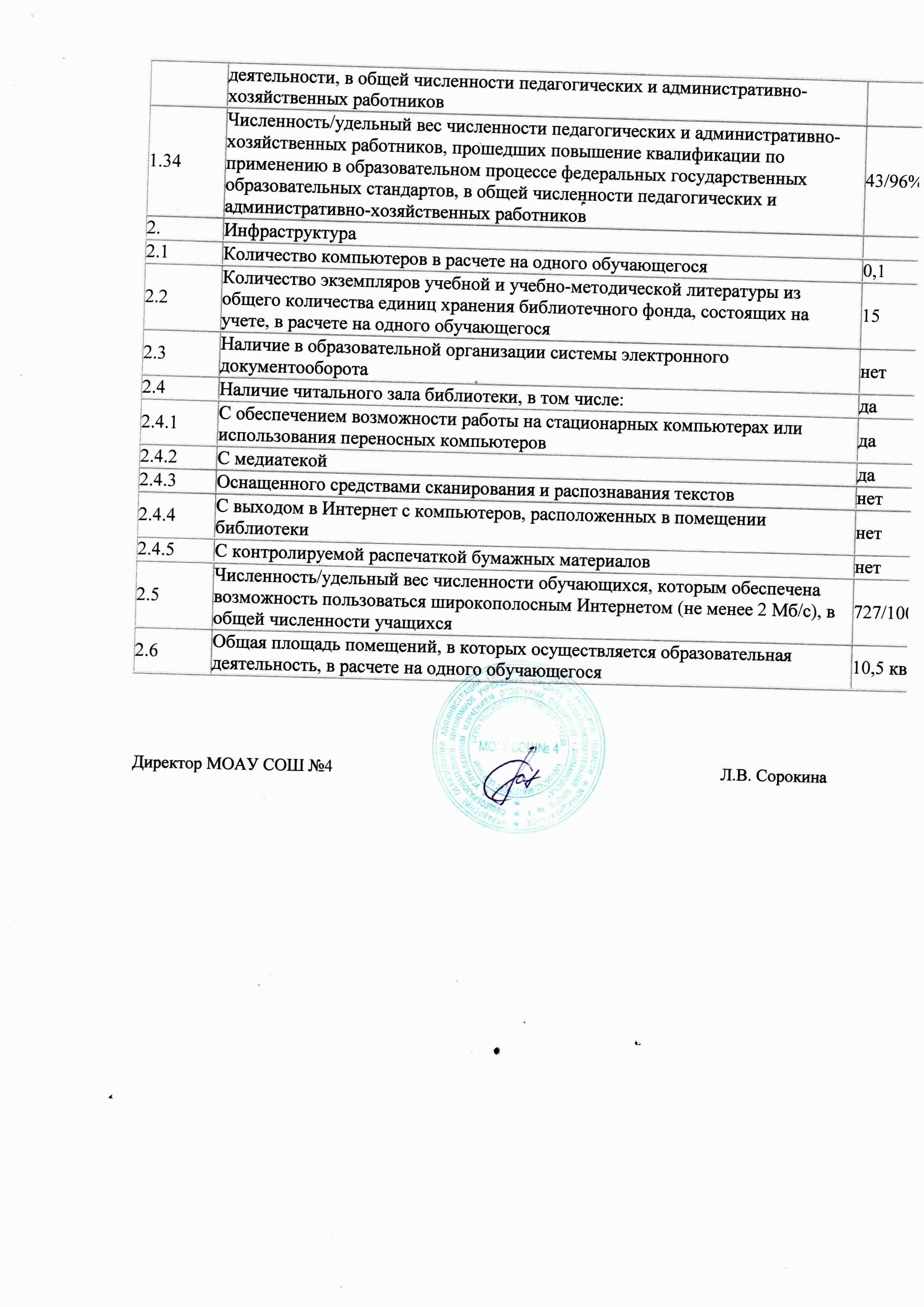 Отчет о результатах самообследования МОАУ СОШ №4 за 2016-2017 учебный год Отчет о результатах самообследования МОАУ СОШ №4 за 2016-2017 учебный год Отчет о результатах самообследования МОАУ СОШ №4 за 2016-2017 учебный год N п/пПоказатели самообследованияЕдиница измерения1.Образовательная деятельность1.1Общая численность обучающихся7271.2Численность обучающихся по образовательной программе начального общего образования2991.3Численность обучающихся по образовательной программе основного общего образования3751.4Численность обучающихся по образовательной программе среднего общего образования511.5Численность/удельный вес численности обучающихся, успевающих на "4" и "5" по результатам промежуточной аттестации, в общей численности обучающихся47,00%1.6Средний балл государственной итоговой аттестации выпускников 9 класса по русскому языку4(29,7)1.7Средний балл государственной итоговой аттестации выпускников 9 класса по математике3,5(14,4)1.8Средний балл единого государственного экзамена выпускников 11 класса по русскому языку70,61.9Средний балл единого государственного экзамена выпускников 11 класса по математике (базовый уровень/ профильный)4,2(14,7)/ 49,71.10Численность/удельный вес численности выпускников 9 класса, получивших неудовлетворительные результаты на государственной итоговой аттестации по русскому языку, в общей численности выпускников 9 класса0/0%1.11Численность/удельный вес численности выпускников 9 класса, получивших неудовлетворительные результаты на государственной итоговой аттестации по математике, в общей численности выпускников 9 класса5/8%1.12Численность/удельный вес численности выпускников 11 класса, получивших результаты ниже установленного минимального количества баллов единого государственного экзамена по русскому языку, в общей численности выпускников 11 класса0/0%1.13Численность/удельный вес численности выпускников 11 класса, получивших результаты ниже установленного минимального количества баллов единого государственного экзамена по математике, в общей численности выпускников 11 классапрофильный 1/6,2%базовый0/0%1.14Численность/удельный вес численности выпускников 9 класса, не получивших аттестаты об основном общем образовании, в общей численности выпускников 9 класса5/8%1.15Численность/удельный вес численности выпускников 11 класса, не получивших аттестаты о среднем общем образовании, в общей численности выпускников 11 класса0/0%1.16Численность/удельный вес численности выпускников 9 класса, получивших аттестаты об основном общем образовании с отличием, в общей численности выпускников 9 класса3/5%1.17Численность/удельный вес численности выпускников 11 класса, получивших аттестаты о среднем общем образовании с отличием, в общей численности выпускников 11 класса3/16%1.18Численность/удельный вес численности обучающихся, принявших участие в различных олимпиадах, смотрах, конкурсах, в общей численности обучающихся385/53%1.19Численность/удельный вес численности обучающихся - победителей и призеров олимпиад, смотров, конкурсов, в общей численности обучающихся, в том числе:140/19%1.19.1Регионального уровня34/5%1.19.2Федерального уровня13/2%1.19.3Международного уровня2\0,3%1.20Численность/удельный вес численности обучающихся, получающих образование с углубленным изучением отдельных учебных предметов, в общей численности обучающихся42/5,8%1.21Численность/удельный вес численности обучающихся, получающих образование в рамках профильного обучения, в общей численности обучающихся51/7%1.22Численность/удельный вес численности обучающихся с применением дистанционных образовательных технологий, электронного обучения, в общей численности обучающихся0/0%1.23Численность/удельный вес численности обучающихся в рамках сетевой формы реализации образовательных программ, в общей численности обучающихся0/0%1.24Общая численность педагогических работников, в том числе:451.25Численность/удельный вес численности педагогических работников, имеющих высшее образование, в общей численности педагогических работников40/91%1.26Численность/удельный вес численности педагогических работников, имеющих высшее образование педагогической направленности (профиля), в общей численности педагогических работников40/91%1.27Численность/удельный вес численности педагогических работников, имеющих среднее профессиональное образование, в общей численности педагогических работников4/9%1.28Численность/удельный вес численности педагогических работников, имеющих среднее профессиональное образование педагогической направленности (профиля), в общей численности педагогических работников4/9%1.29Численность/удельный вес численности педагогических работников, которым по результатам аттестации присвоена квалификационная категория, в общей численности педагогических работников, в том числе:39/87%1.29.1Высшая21/47%1.29.2Первая18/40%1.30Численность/удельный вес численности педагогических работников в общей численности педагогических работников, педагогический стаж работы которых составляет:%1.30.1До 5 лет0,00%1.30.2Свыше 30 лет22/49%1.31Численность/удельный вес численности педагогических работников в общей численности педагогических работников в возрасте до 30 лет   1\2%1.32Численность/удельный вес численности педагогических работников в общей численности педагогических работников в возрасте от 55 лет14/31%1.33Численность/удельный вес численности педагогических и административно-хозяйственных работников, прошедших за последние 5 лет повышение квалификации/профессиональную переподготовку по профилю педагогической деятельности или иной осуществляемой в образовательной организации 45/100%